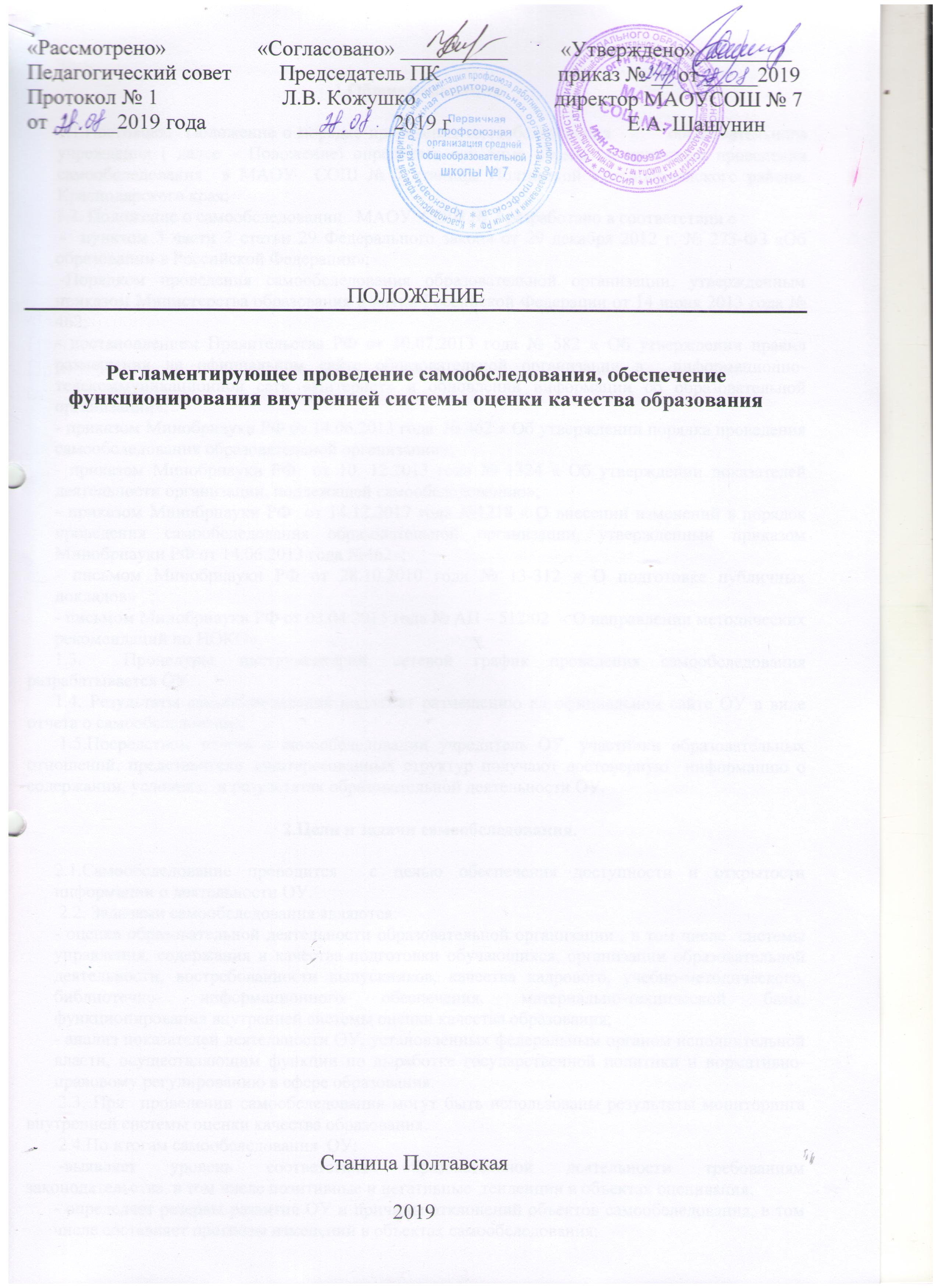 1.Общие положения1.1.Настоящее  Положение о порядке проведения самообследования        образовательного учреждения ( далее – Положение) определяет основные нормы  и принципы проведения самообследования  в МАОУ  СОШ № 7 станицы Полтавской Красноармейского района, Краснодарского края;      1.2. Положение о самообследовании   МАОУ  СОШ № 7 разработано в соответствии с : -  пунктом 3 части 2 статьи 29 Федерального закона от 29 декабря 2012 г. № 273-ФЗ «Об образовании в Российской Федерации»; -Порядком проведения самообследования образовательной организации, утвержденным приказом Министерства образования и науки Российской Федерации от 14 июня 2013 года № 462;- постановлением Правительства РФ от 10.07.2013 года № 582 « Об утверждении правил размещения на официальном сайте образовательной организации в  информационно-телекоммуникационной сети «Интернет» и обновлении информации об образовательной организации»;- приказом Минобрнауки РФ от 14.06.2013 года  № 462 « Об утверждении порядка проведения  самообследования образовательной организации»;- приказом Минобрнауки РФ  от 10. 12.2013 года № 1324 « Об утверждении показателей деятельности организации, подлежащей самообследованию»;- приказом Минобрнауки РФ  от 14.12.2017 года №1218 « О внесении изменений в порядок проведения самообследования образовательной организации, утвержденный приказом  Минобрнауки РФ от 14.06.2013 года №462»;- письмом Минобрнауки РФ от 28.10.2010 года № 13-312 « О подготовке публичных  докладов»   ;- письмом Минобрнауки РФ от 03.04.2015 года № АП – 512/02  « О направлении методических рекомендаций по НОКО».      1.3.  Процедуры, инструментарий, сетевой график проведения самообследования      разрабатывается ОУ.      1.4. Результаты самообследования подлежат размещению на официальном сайте ОУ в виде отчета о самообследовании.       1.5.Посредством отчета о самообследовании учредитель ОУ, участники образовательных отношений, представители заинтересованных структур получают достоверную  информацию о содержании, условиях,  и результатах образовательной деятельности ОУ.2.Цели и задачи самообследования.2.1.Самообследование проводится  с целью обеспечения доступности и открытости информации о деятельности ОУ.       2.2. Задачами самообследования являются:- оценка образовательной деятельности образовательной организации , в том числе  системы управления, содержания и качества подготовки обучающихся, организации образовательной деятельности, востребованности выпускников, качества кадрового, учебно-методического, библиотечно- информационного обеспечения, материально-технической базы, функционирования внутренней системы оценки качества образования;- анализ показателей деятельности ОУ, установленных федеральным органом исполнительной власти, осуществляющим функции по выработке государственной политики и нормативно-правовому регулированию в сфере образования.       2.3. При  проведении самообследования могут быть использованы результаты мониторинга  внутренней системы оценки качества образования.       2.4.По итогам самообследования  ОУ:       -выявляет уровень соответствия образовательной деятельности требованиям законодательства, в том числе позитивные и негативные  тенденции в объектах оценивания;- определяет резервы развития ОУ и причины отклонений объектов самообследования, в том числе составляет прогнозы изменений в объектах самообследования;- корректирует систему внутренней оценки качества образования с учетом использованных в процессе самообследования методик, способов оценки и выявленных недостатков  объектов самооценки;- принимает меры по коррекции тенденций образовательной деятельности и при необходимости вносит изменения во внутреннею систему оценки качества образования.3.Организация самообследования.3.1. ОУ  проводит самообследование ежегодно.      3.2. Проведение самообследования  включает в себя:- планирование и подготовку работ по самообследованию учреждения;- организацию и проведение самообследования в учреждении;- обобщение полученных результатов  и формирование отчета;-рассмотрение отчета органом управления учреждения, к компетенции которого относится решение данного вопроса.       3.3. Для проведения самообследования используются следующие формы и методы:- мониторинг качества подготовки обучающихся;- плановые запросы информации;- анализ качественных и количественных показателей деятельности  образовательной организации;- экспертная оценка деятельности ,включая экспертизу;-анкетирование, опросы;-иные формы и методы, позволяющие оценить качество оказываемых образовательных услуг.        3.4. Руководитель ОУ  издает приказ об утверждении сроков проведения самообследования   и составе рабочей группы, ответственной за проведение самообследования и подготовку отчета.Состав должностных лиц , привлекаемых к проведению самообследования и направления их деятельности.       4.1. В рабочую группу по проведению самообследования  включаются:- директор учреждения;- заместители директора;-социальный педагог;- педагог-психолог;- другие сотрудники (по мере производственной необходимости).      4.2. Директор ОУ:- обеспечивает локальную нормативную базу проведения самообследования, подготовки  отчета о самообследовании;- обеспечивает предоставление общественности отчета о самообследовании;-контролирует выполнение графика подготовки отчета  о самообследовании;-консультирует, по необходимости, лиц, предоставляющих информацию;- содействует оптимизации процедур подготовки отчета о самообследовании;-содействует осуществлению обратной связи с участниками образовательных отношений  в вопросах доступности информации, содержащейся в отчете о самообследовании.       4.3. Заместители руководителя учреждения:- участвуют в разработке структуры отчета о самообследовании;- вносят рекомендации и дизайн электронной версии отчета о самообследовании, размещаемой на официальном сайте учреждения;- разрабатывают шаблоны документирования информации, включаемой в отчет о самообследовании;- обеспечивают сбор информации , подлежащей  включениювотчет о самообследовании, согласно выполняемому функционалу и в соответствии с приказом учредителя;-осуществляют итоговое написание отчета о самообследовании согласно выполняемому функционалу и в соответствии с приказом директора учреждения;-разрабатывают и  реализуют систему мер по информированию педагогических работников о целях и содержании отчета о самообследовании.       4.4. Учитель информатики, ответственный за работу с сайтом образовательного учреждения в официальной сети « Интернет» :- вносит предложения по автоматизации процедур подготовки отчета о  самообследовании;- обеспечивает размещение отчета о самообследовании на официальном сайте учреждения;-осуществляет техническое сопровождение подготовки, размещения и последующего обновления электронной версии отчета о самообследовании.      4.5. Работа по самообследованию образовательным учреждением  заканчивается  не позднее 20 апреля текущего года  ( без учета сроков  контрольных мероприятий по реализации комплекса мер, направленных на устранение выявленных в ходе самообследования недостатков и совершенствованию деятельности образовательного учреждения).      4.6.При  проведении самообследования могут быть использованы следующие методы: - наблюдение;- анкетирование;- мониторинги;- тестирование;- собеседование;- определение обобщающих показателей и др.       4.7. Самообследование проводится в форме анализа следующих основных направлений деятельности образовательного учреждения:-  система управления образовательного учреждения (анализируется организационно-правовое обеспечение образовательной деятельности, соответствие организации управления уставным требованиям, соответствие собственной нормативной и организационно-распорядительной документации действующему законодательству РФ и Уставу,  реализация принципа коллегиальности, эффективность деятельности органов общественного управления, внешние связи организации, инновационная деятельность и др.); - образовательная деятельность, организация учебного процесса (анализируется выполнение образовательных программ, расписание учебных занятий, формы и виды учебных занятий, организация питания обучающихся, соблюдение правил и инструкций по охране труда; выполнение программ воспитательной, профилактической деятельности и полученные социально-педагогические эффекты и др.);- содержание и качество подготовки обучающихся (анализируются результаты ЕГЭ, ОГЭ и государственной итоговой аттестации в динамике за три года, поступление в организации высшего и профессионального образования, участие обучающихся в творческих конкурсах, олимпиадах, соревнованиях, международных сопоставительных исследованиях и др.); - качество кадрового состава (анализируется фактическая численность работников на соответствие штатному расписанию, образовательный ценз и квалификация педагогических работников, дополнительное профессиональное образование работников, результаты внутренней аттестации, результаты научно-методической работы и др.);- качество учебно-методического, библиотечно-информационного обеспечения (состояние библиотечного фонда, средств информационного обеспечения и их обновление за отчетный период, обеспеченность обучающихся учебной, учебно-методической и справочной литературой, информационными ресурсами; ведение, своевременность обновления официального сайта в информационно-телекоммуникационной сети «Интернет» и др.); - качество материально-технической базы (анализируется материально-техническое обеспечение образовательной деятельности, учебно-лабораторное, спортивное оборудование, электронные средства обучения, Интернет, оборудование помещений в соответствии с государственными нормами и требованиями, в том числе в соответствии с федеральными государственными образовательными стандартами);- функционирование внутренней системы оценки качества образования (анализируется внутришкольный контроль, организация и результаты текущего контроля успеваемости и промежуточной аттестации обучающихся, общественная экспертиза качества образования);- анализ показателей деятельности Школы, устанавливаемых федеральным органом исполнительной власти, осуществляющим функции по выработке государственной политики и нормативно-правовому регулированию в сфере образования.      4.8.  По результатам проведенного анализа проводится оценка основных направлений деятельности образовательного учреждения.      5.Оформление результатов самообследования.5.1   Результаты самообследования образовательного учреждения  оформляются в форме отчета, включающего аналитическую часть и результаты анализа показателей деятельности.       5.2. Отчетным периодом является предшествующий самообследованию календарный год.       5.3. Отчет о самообследовании подписывается руководителем образовательного учреждения.     6. Порядок внесения изменений и  ( или) дополнений в Положение.       6.1. Изменения и (или) дополнения в настоящее Положение подлежат открытому обсуждению на заседании рабочей группы по проведению самообследования.        6.2. Изменения в настоящее Положение вносятся и утверждаются приказом директора образовательного учреждения.